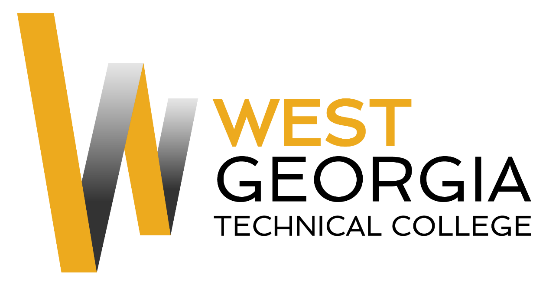 Job AnnouncementPosition: Nurse Aide Adjunct Instructor Location: Carroll CampusDepartment: Academic AffairsReports to: Dean of NursingFLSA Designation: Adjunct InstructorJob Code: 11413Nature of DutiesUnder general supervision prepares lesson plans for classroom instruction for credited technical/occupational courses; prepare standardized course syllabi using provided template; assesses students’ satisfactory progress based on established course grading requirements. May be required to attend professional development training as required for specific classroom or online course delivery.  Teaches Nurse Aide/Allied Health courses in a classroom/lab/field environment that closely simulates the environment of the industry while maintaining knowledge of current trends and developments in the field.  Provides instruction in the theory and practical applications of Nurse Aide/Allied Health. Measures program or departmental student learning outcomes for continuous student improvement and success.  Requires strong computer skills, communication skills, and ability to interact effectively with a diverse student population. Course offerings may include a variety of instructional formats from traditional day/evening to virtual delivery. Minimum Qualifications:  (candidates must meet all minimum qualifications to be considered)Associate Degree in Registered Nursing or Diploma in Practical Nursing Valid Licensed Practical Nurse or Registered Nurse current license Train-the Trainer CertificationOne out of the past three years of verifiable in-field experienceCurrent CPR Instructor CertificationValid Driver’s LicensePreferred Qualifications:Teaching experience in a post-secondary educational environmentAssociate Degree in Nursing Salary/BenefitsBased on qualifications No Benefits.Method of ApplicationInterested candidates must complete the electronic application process prior to the closing date at the WGTC Job Center. Employment PolicyThe Technical College System of Georgia and West Georgia Technical College do not discriminate on the basis of race, color, creed, national or ethnic origin, gender, religion, disability, age, political affiliation or belief, disabled veteran, veteran of the Vietnam Era, or citizenship status (except in those special circumstances permitted or mandated by law) in educational programs, activities, admissions or employment. All applicants will be considered; however, only selected applicants may be interviewed.  Approval of employment does not constitute a contract.  Continued employment is contingent upon job performance and funding.NotesUnofficial Transcripts, resume, and proof of applicable certifications\licensure are required for consideration. Official transcripts and prior employment verification required within 30 days of hire for continuous employment.Selected candidate must successfully complete a background check to include employment references, criminal history, and verification of employment prior to hire.  West Georgia Technical College is not currently sponsoring work visas at this time. This position is not eligible for relocation assistance.